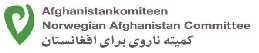                                                                 RFQ No: 55 NAC/KCORequest for QuotationsPrinting of note books, Printing of story books and stationery with NAC logo Issue Date: 25,07,2021Closing Date:10, 08, 2021 Closing Time: 2:00 Pm Kabul, Afghanistan Standard TimeNorwegian Afghanistan Committee, Kabul Main OfficeNawai Watt, s t r e e t # 3, house # 294, Shar-e now Kabul Afghanistan1.  Introduction:The Norwegian Afghanistan Committee (NAC)Norwegian Afghanistan Committee was established in 1980 as a member-based solidarity organization. The NAC is doing development and humanitarian work in Afghanistan and information and advocacy in Norway.  Through our focus on rural development (education, agriculture and sustainable economic development, civil society, governance and health), disaster risk reduction and management, and the education of female health care providers, we strive to improve the quality of life of Afghanis in rural and remote communities. The aim of the NAC is to contribute to the development of an Afghanistan free of poverty where equality, democracy, human rights and respect for diversity serve as the basis for political action and development.2.  Summary of acquisition:NAC (Norwegian Afghanistan Committee) is seeking qualified vendors to provide the bellow mentioned “Printing of note books, Printing of story books and stationery with NAC logo Kabul, Country Office All interested bidders who have similar experience in supply of bellow mentioned items are invited to bid.3.   Scope of work/Specification:The selected vendor shall supply and deliver the bellow printing of Note books, printing of Story books and stationery with NAC logo Kabul, Country Office.4.  Service / Product delivery and payment Terms:Payment method: The supplier will be paid through wire transfer or cheque after satisfactory delivery of products specified above and technical confirmation by the related department. (No advance payment to the vendors).Delivery time line: ASAP (please mention the delivery date in your quotation). Mode ofShipment: The supplier should bear the transportation cost of requested Printing of note books, Printing of story books and stationery to Kabul Country Office.5.  Terms of Contract:Vendors (locally registered) must quote price in Afghani.The NAC shall deduct the applicable tax (currently 2%) on any contract as required by Afghan Law and will make the direct deposit to the Da Afghanistan Bank. if supplier cannot provide the registration certificate or the registered certificate are against to their business. If still awarded for the contract in this case (7% tax) will be deducted from the total amount of contract and will be deposit to the Da Afghanistan Bank.Your quotation will be accepted and payment will be proceeding as per your business title. No advance will be paid by NAC.NAC reserves the right to cancel this process without further notice to the vendors.NAC reserves the right to vary the quantity of goods, by up to a maximum of thirty Percent of the total offer, without any change in the unit price or other terms and conditions.Please be informed that NAC is not bound to accept any quotation, nor award a contract or purchase order, nor be responsible for any cost associated with a suppliers’ preparation and submission of a quotation, regardless of the outcome or the manner of conducting the selection process.NAC encourages every prospective supplier to prevent and avoid conflicts of interest, by disclosing to NAC if you, or any of you affiliates or personnel, were involved in the preparation of the requirements, design, cost estimates, and other information used in this RFQ.NAC implements a zero tolerance on fraud and other prescribed practices, and is committed to preventing, identifying and addressing all such acts and practices against NAC.6.  Time Frame:7.   Submission of offers:The sealed quotations should be submitted on or before 14:00 (Kabul Time) 10, 08, 2021 to the following addresses:Norwegian Afghanistan Committee, Kabul Office, Nawai Watt Street # 3, House # 294, Shar-e- Naw, Kabul Afghanistan.Contact No: +93 790 69 82 04 / 07022552788.   Required documents along with the quotation:1. Valid registration certificates2. Self-declaration that you are not in any excluded or black list parties/vendors/suppliers.3. Completed and signed declaration for vendors - child labor 2014-03 (Can be found at NAC Webpage, procurement portal).   9.  List of Items:        List of Items attached as Annex to this document. Please contact us if you have any query regarding this RFQ!   Thank you and we look forward to receiving your quotation.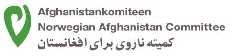 Office: KCOTo:         All InterestedFrom:  NACRequest for Quotations (RFQ)RFQ No: 55Date: 25/ 07 /2021Title: Printing of note book, Printing of story books and stationery as per NAC sample all supplier can see our Sample before they submitted their quotations NAC (Norwegian Afghanistan Committee) invites you to submit your quotation for supplying the following items:Terms and Conditions:The Quotations must be at NAC Kabul Office with the RFQ Referencing number, not later than             04/ 05 / 20211. NAC will inform the bidders of the results of the bidding after a considerable time from the bid closing date.2. Any clarifications required concerning the table of the terms and conditions stated in this RFQ should be addressed to theNAC prior to the submission of the RFQ on the closing date.3. Any RFQ that has white out on the document will be excluded from the bidding. Please cross out and initial any error.Note:The following terms and conditions are to be considered strictly, while offering quotation.Offeror : ـــــــــــــــــــــــــــــــــــــــــــــــــــــــــTitle : ــــــــــــــــــــــــــــــــــــــــــــــــــــSignature & Stamp : ـــــــــــــــــــــــــــــــــــــــــContact Number : ـــــــــــــــــــــــــــــــــــــــــAddress : ــــــــــــــــــــــــــــــــــــــــــــــــــــــــــــــــــــــــــــــــــــــــــــــــــــــــــــــــــــــــــــــــــــــــــ.........................................................................................................................................................................................................................................Name of ItemsUnit/QtySpecificationPrinting of note books 9,800 Pcs Medium size 60 sheet as per NAC sample  with NAC logo  Pen 9,800 Pcs As Per NAC sample with logo Printing of note books16,800 Pcs Medium size 60 sheet as per NAC sample  with NAC logo  Pen5,600 Pcs As Per NAC sample with NAC logoPencil 5,600 Pcs As Per NAC sample with NAC  logoSharpener 5,600 Pcs As Per NAC sample Eraser / Rubber 5,600 Pcs As Per NAC sample Color Pencil 5,600 Dozen As Per NAC sample with NAC  logoRuler / Plastic 5,600 Pcs As Per NAC sample with NAC  logoPrinting of  Story books Ant and scorpion (Dari) 7,400 Pcs As per NAC Sample Printing of  Story books Elephant  and Grasshopper (Dari) 7,400 Pcs As per NAC SamplePrinting of  Story books Hen  and Cat  (Dari) 7,400 Pcs As per NAC SamplePrinting of  Story books Ant  and scorpion (Pashtu) 5,00 Pcs As per NAC SamplePrinting of  Story books Elephant  and  Grasshopper  (Pashtu) 5,00 Pcs As per NAC SamplePrinting of  Story books Hen  and Cat  (Pashtu) 5,00 Pcs As per NAC SamplePrinting of  Story books Ant  and scorpion (Uzbeki) 8,00 Pcs As per NAC SamplePrinting of  Story books Elephant  and  Grasshopper  (Uzbeki) 8,00 Pcs As per NAC SamplePrinting of  Story books Hen  and Cat  (Uzbeki) 8,00 Pcs As per NAC SampleAnnouncement of RFQ25, 07, 2021Last date for submission of quotation10, 08, 2021 / 2:00 PMEvaluation of quotation (RFQ) and identification of vendor12, 08, 2021Agreement with selected Vendor15, 08, 2021NoItem Name and DescriptionUnitQty.UnitpriceTotalRemarks/W warranty/ GuaranteeDeliveryTimeQuantity availableNoItem Name and DescriptionUnitQty.AFNAFNRemarks/W warranty/ GuaranteeDeliveryTimeQuantity available1Printing of note booksPcs 9,8002PenPcs 9,8003Printing of note booksPcs16,8004PenPcs5,6005PencilPcs 5,6006SharpenerPcs 5,6007Eraser / RubberPcs 5,6008Color PencilDozen 5,6009Ruler / PlasticPcs 10Printing of  Story books Ant and scorpion (Dari)Pcs 7,40011Printing of  Story books Elephant  and Grasshopper (Dari)Pcs7,40012Printing of  Story books Hen  and Cat  (Dari)Pcs 7,40013Printing of  Story books Ant  and scorpion (Pashtu)Pcs 5,0014Printing of  Story books Elephant  and  Grasshopper  (Pashtu)Pcs 5,0015Printing of  Story books Hen  and Cat  (Pashtu)Pcs 5,0016Printing of  Story books Ant  and scorpion (Uzbeki)Pcs8,0017Printing of  Story books Elephant  and  Grasshopper  (Uzbeki)Pcs8,0018Printing of  Story books Hen  and Cat  (Uzbeki)Pcs8,00Total AmountTotal AmountTotal AmountTotal AmountTotal Amount1.Delivery Period in Days………………………………2.Terms of Delivery………………………………………………………………………3.Terms of Warranty………………………………………………………………………4.Validity of Quotations (Date)/               /5.Due pay or undue (Terms of payment)………………………………………………………………………6.After sell service………………………………………………………………………